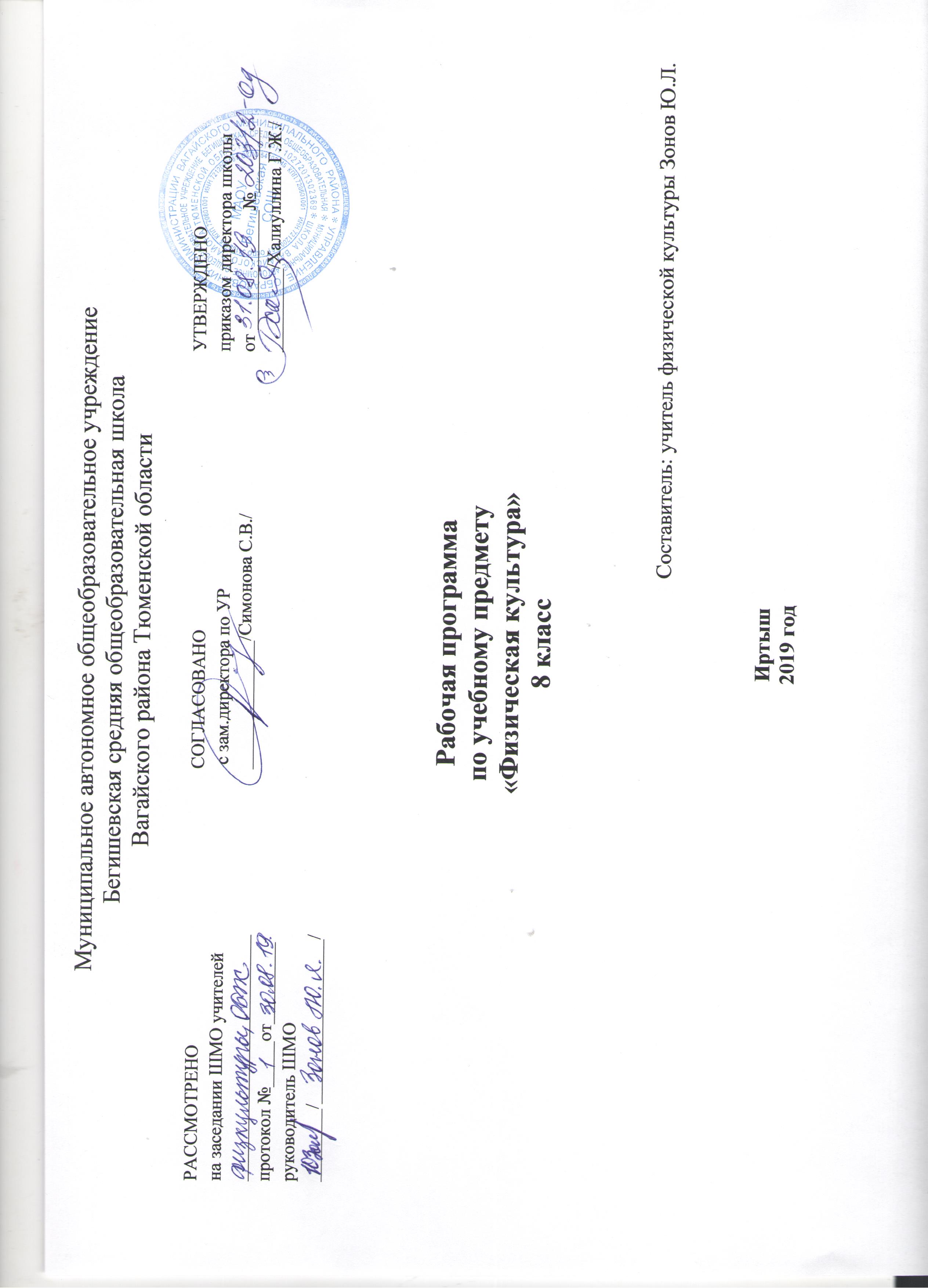 Планируемые результаты освоения учебного предмета«Физическая культура»Личностные результатыЛичностные результаты отражаются в готовности обучающихся к саморазвитию индивидуальных свойств личности, которые приобретаются в процессе освоения учебного предмета «Физическая культура». Они включают в себя основы гражданской идентичности, сформированную мотивацию к обучению; и познанию в сфере физической культуры, умения использовать ценности физической культуры для удовлетворения индивидуальных интересов и потребностей, достижения личностно значимых результатов в физическом совершенстве.• воспитание российской гражданской идентичности: патриотизма, любви и уважения к Отечеству, чувства гордости за свою Родину, прошлое и настоящее многонационального народа России;• знание истории физической культуры своего народа, своего края как части наследия народов России и человечества;• усвоение гуманистических, демократических и традиционных ценностей многонационального российского общества;•   воспитание чувства ответственности и долга перед Родиной;• формирование ответственного отношения к учению, готовности и способности обучающихся к саморазвитию и самообразованию на основе мотивации к обучению и познанию, осознанному выбору и построению дальнейшей индивидуальной траектории образования на базе ориентировки в мире профессий и профессиональных предпочтений, с учётом устойчивых познавательных интересов;• формирование целостного мировоззрения, соответствующего современному уровню развития науки и общественной практики, учитывающего социальное, культурное, языковое, духовное многообразие современного мира;• формирование осознанного, уважительного и доброжелательного отношения к другому человеку, его мнению, мировоззрению, культуре, языку, вере, гражданской позиции, к истории, культуре, религии, традициям, языкам, ценностям народов России и народов мира;• готовности и способности вести диалог с другими людьми и достигать в нём взаимопонимания;   • освоение социальных норм, правил поведения, ролей и форм социальной жизни в группах и сообществах, включая взрослые и социальные сообщества;• участие в школьном самоуправлении и   общественной жизни в пределах возрастных компетенций с учётом региональных, этнокультурных, социальных и экономических особенностей;• развитие морального сознания и компетентности в решении моральных проблем на основе личностного выбора, формирование нравственных чувств и нравственного поведения, осознанного и ответственного отношения к собственным поступкам;• формирование коммуникативной компетентности в общении и сотрудничестве со сверстниками, старшими и младшими в процессе образовательной, общественно полезной, учебно-исследовательской, творческой и других видов деятельности;                                                             • формирование ценности здорового и безопасного образа жизни; усвоение правил индивидуального и коллективного безопасного поведения в чрезвычайных ситуациях, угрожающих жизни и здоровью людей, правил поведения на транспорте и на дорогах;• осознание значения семьи в жизни человека и общества, принятие ценности семейной жизни, уважительное и заботливое отношение к членам своей семьи.                            Метапредметные результаты• умение самостоятельно определять цели своего обучения, ставить и формулировать для себя новые задачи в учёбе и познавательной деятельности, развивать мотивы и интересы своей познавательной деятельности;• умение самостоятельно планировать пути   достижения целей, в том числе альтернативные, осознанно выбирать наиболее эффективные способы решения учебных и познавательных задач;• умение соотносить свои действия с планируемыми результатами, осуществлять контроль своей деятельности в процессе достижения результата, определять способы действий в рамках предложенных условий и требований, корректировать свои действия в соответствии с изменяющейся ситуацией;• умение оценивать правильность выполнения учебной задачи, собственные возможности её решения;• владение основами самоконтроля, самооценки, принятия решений и осуществления осознанного выбора в учебной и познавательной деятельности;• умение организовывать учебное сотрудничество и совместную деятельность с учителем и сверстниками;• умение работать индивидуально и в группе: находить общее решение и разрешать конфликты на основе согласования позиций и учёта интересов;•   умение формулировать, аргументировать и отстаивать своё мнение;• умение осознанно использовать речевые средства в соответствии с задачей коммуникации, для выражения своих чувств, мыслей и потребностей, планирования и регуляции своей деятельности.Предметные результаты•   понимание роли и значения физической культуры в формировании личностных качеств, в активном включении в здоровый образ жизни, укреплении и сохранении индивидуального здоровья;• овладение системой знаний о физическом совершенствовании человека, освоение умений отбирать физические упражнения и регулировать физические нагрузки для самостоятельных систематических занятий с различной функциональной направленностью (оздоровительной, тренировочной, коррекционной, рекреативной и лечебной) с учётом индивидуальных возможностей и особенностей организма, планировать содержание этих занятий, включать их в режим учебного дня и учебной недели;• приобретение опыта организации самостоятельных систематических занятий физической культурой с соблюдением правил техники безопасности и профилактики травматизма; освоение умения оказывать первую помощь  при  лёгких травмах; обогащение опыта совместной деятельности в организации и проведении занятий физической культурой, форм активного отдыха и досуга;•  расширение опыта организации и мониторинга физического развития и физической подготовленности; формирование умения вести наблюдение за динамикой развития своих основных физических качеств: оценивать текущее состояние организма и определять тренирующее воздействие на него занятий физической  культурой  посредством  использования стандартных физических нагрузок и функциональных проб, определять индивидуальные режимы физической нагрузки, контролировать направленность её воздействия на организм во время самостоятельных занятий физическими упражнениями с разной целевой ориентацией;•  формирование умений выполнять комплексы общеразвивающих, оздоровительных и корригирующих упражнений, учитывающих индивидуальные способности и особенности, состояние здоровья и режим учебной деятельности; овладение основами технических действий, приёмами и физическими упражнениями из базовых видов спорта, умением использовать их в разнообразных формах игровой и соревновательной деятельности; расширение двигательного опыта за счёт упражнений, ориентированных на развитие основных физических качеств, повышение функциональных возможностей основных систем организма, в том числе в подготовке к выполнению нормативов Всероссийского физкультурно-спортивного комплекса «Готов к труду и обороне» (ГТО).8 классУченик научится: преодолевать естественные и искусственные препятствия с помощью разнообразных способов лазания, прыжков и бега; осуществлять судейство по одному из осваиваемых видов спорта; выполнять тестовые нормативы по физической подготовке;классифицировать физические упражнения по их функциональной направленности, планировать их последовательность и дозировку в процессе самостоятельных занятий по укреплению здоровья и развитию физических качеств;разрабатывать содержание самостоятельных занятий физическими упражнениями, определять их направленность и формулировать задачи, рационально планировать в режиме дня и учебной недели; руководствоваться правилами профилактики травматизма и подготовки мест занятий, правильного выбора обуви и формы одежды в зависимости от времени года и погодных условий; выполнять легкоатлетические упражнения в беге и прыжках (в высоту и длину); выполнять основные технические действия и приемы игры в баскетбол в условиях учебной и игровой деятельности; выполнять основные технические действия и приемы игры в волейбол в условиях учебной и игровой деятельности; Ученик получит возможность научиться: демонстрировать физические кондиции (выносливость, скоростную выносливость); уметь выполнять комбинации из освоенных элементов техники передвижений (перемещения в стойке, остановка, повороты); описать технику игровых действий и приемов осваивать их самостоятельно;выполнять нормативы Всероссийского физкультурно-спортивного комплекса «Готов к труду и обороне (ГТО)»2. Содержание учебного предмета «Физическая культура»8 классЗнания о физической культуре История физической культурыФизическая культура в современном обществе.Физическая культура (основные понятия)Всестороннее и гармоничное физическое развитие.Здоровье и здоровый образ жизни.Физическая культура человекаПроведение самостоятельных занятий по коррекции осанки и телосложения.Способы двигательной (физкультурной) деятельности Организация и проведение самостоятельных занятий физической культурой. Подготовка к занятиям физической культурой.Планирование занятий физической культуройОценка эффективности занятий физической культурой.Оценка эффективности занятий физкультурно-оздоровительной деятельностью. Оценка техники движений, способы выявления и устранения ошибок в технике выполнения (технических ошибок).Физическое совершенствование Физкультурно-оздоровительная деятельность (в процессе уроков)Оздоровительные формы занятий в режиме учебного дня и учебной недели.- Комплексы упражнений физкультминуток и физкультпауз.- Комплексы упражнений на формирование правильной осанки.Индивидуальные комплексы адаптивно (лечебной) и корригирующей физической культуры.- Индивидуальные комплексы адаптивной (лечебной) физической культуры, подбираемые в соответствии с медицинскими показателями (при нарушениях опорно-двигательного аппарата, центральной нервной системы, дыхания и кровообращения, органов зрения).Спортивно-оздоровительная деятельность с общеразвивающей направленностью.Гимнастика с основами акробатики Организующие команды и приемы:- построение и перестроение на месте;-команда "Прямо!";-повороты в движении направо, налево.Акробатические упражнения и комбинации:Мальчики: кувырок назад в упор стоя ноги врозь; кувырок вперед и назад; длинный кувырок; стойка на голове и руках.Акробатическая комбинация: и.п.: основная стойка. Упор присев - кувырок назад в упор стоя ноги врозь - стойка на голове и руках - кувырок вперед со стойки - длинный кувырок вперед - встать, руки в стороны.Девочки: "мост" и поворот в упор стоя на одном колене; кувырки вперед и назад.Акробатическая комбинация: Равновесие на одной (ласточка) - два кувырка слитно - кувырок назад - мост из положения стоя или лёжа - поворот на 180 ° в упор присев - перекат назад - стойка на лопатках - переворот назад в полушпагат через плечо - упор присев - прыжок вверх с поворотом на 360 °Ритмическая гимнастика (девочки)- стилизованные общеразвивающие упражнения.Опорные прыжки:Мальчики: прыжок согнув ноги (козел в длину, высота 115см).Девочки: прыжок боком (конь в ширину, высота 110 см).Упражнения и комбинации на гимнастическом бревне (девочки)- передвижения ходьбой, приставными шагами, повороты стоя на месте, наклон вперед, стойка на коленях с опорой на руки, спрыгивание и соскок (вперед, прогнувшись); зачетная комбинация.Упражнения и комбинации на гимнастической перекладине(мальчики)Из виса на подколенках через стойку на руках опускание в упор присев; подъём махом назад в сед ноги врозь; подъём завесом вне.Упражнения и комбинации на гимнастических брусьяхМальчики: из упора на предплечьях - подъём махом вперед в сед ноги врозь - перемах внутрь - соскок махом назад.Девочки:  - из виса стоя на нижней жерди махом одной и толчком другой в вис прогнувшись на нижней жерди с опорой ступнями о верхнюю жердь - махом одной и толчком другой ноги переворот в упор на нижнюю жердь - махом назад соскок с поворотом на 90 °Размахивание изгибами в висе на верхней жерди - вис лёжа на нижней жерди - сед боком соскок с поворотом на 90 °Легкая атлетика Беговые упражнения:низкий старт до 30 м;- от 70 до 80 м;- до 70 м.- бег на результат ;- высокий старт;- бег в равномерном темпе от 20 минут;- кроссовый бег; бег на 2000м (мальчики) и 1500 м (девочки).- варианты челночного бега 3х10 м.Прыжковые упражнения:- прыжок в длину с 11-13 шагов разбега способом «согнув ноги»;- прыжок в высоту с 7-9 шагов разбега способом «перешагивание».Метание малого мяча:- метание теннисного мяча в горизонтальную и вертикальную цель (1х1 м) (девушки срасстояния 12-14 м, юноши - до 16 м)- метание малого мяча на дальность; - броски набивного мяча (2 кг) двумя руками из-за головы с положения сидя на полу, от груди.Спортивные игры Баскетбол - стойка игрока, перемещение в стойке приставными шагами боком, лицом и спиной вперед;- остановка двумя шагами и прыжком;- повороты без мяча и с мячом;- комбинация из освоенных элементов техники передвижений (перемещения в стойке, остановка, поворот, ускорение)- ведение мяча шагом, бегом, змейкой, с обеганием стоек; по прямой, с изменением направления движения и скорости с пассивным сопротивлением защитника;- ведение мяча в низкой, средней и высокой стойке на месте;- передача мяча двумя руками от груди на месте и в движении с пассивным сопротивлением защитника;- передача мяча одной рукой от плеча на месте;- передача мяча двумя руками с отскоком от пола;-броски одной и двумя руками с места и в движении (после ведения, после ловли) без сопротивления защитника. Максимальное расстояние до корзины 4,80 м;- то же с пассивным противодействием;- штрафной бросок;- вырывание и выбивание мяча;- игра по правилам.Волейбол - стойки игрока; перемещение в стойке приставными шагами боком, лицом и спиной вперед;- ходьба, бег и выполнение заданий (сесть на пол, встать, подпрыгнуть и др.);- прием и передача мяча двумя руками снизу на месте в паре, через сетку;- прием и передача мяча сверху двумя руками; - нижняя прямая подача;- передача мяча над собой, во встречных колоннах.-отбивание кулаком через сетку.- игра по упрощенным правилам волейбола.Подготовка    к    выполнению    видов    испытанийПодготовка    к    выполнению    видов    испытаний   (тестов)    и    нормативов,    предусмотренных Всероссийским физкультурно-спортивным комплексом "Готов к труду и обороне" (ГТО).Тематическое планирование с указанием количества часов, отводимых на изучение каждой темы 8 класс№ ппКоличество часовКоличество часовТема урокаЛегкая атлетика / 18 часовЛегкая атлетика / 18 часовЛегкая атлетика / 18 часовЛегкая атлетика / 18 часов111ТБ на уроках л/атлетики. Строевые упражнения. Медленный бег. О.Р.У. на месте и в движении. Старт и стартовый разгон. Теория по история  ГТО. 211Строевые упражнения. Медленный бег. О.Р.У. на месте и в движении. Метание мяча. Развитие сил.к-в (подтяг-ние, пресс). Теория Олимпийские виды спорта.311Строевые упражнения. Медленный бег. О.Р.У. на месте и в движении. Старт и стартовый разгон. бег 60м сдача норм ГТО411Строевые упражнения. Медленный бег. О.Р.У. на месте и в движении. Метание мяча. Развитие выносливости.511Строевые упражнения. Медленный бег. О.Р.У. на месте и в движении. Прыжки в длину с разбега сдача норм ГТО611Строевые упражнения. Медленный бег. О.Р.У. на месте и в движении. Метание мяча. Подвижные игры с элементами л/атл. Развитие сил.к-в (подтяг-ние, пресс). Теория Олимпийские чемпионы соотечественники. 711Строевые упражнения. Медленный бег. О.Р.У. на месте и в движении. Старт и стартовый разгон. Прыжки в длину с разбега. Эстафеты с элементами л/атлетики.811Строевые упражнения. Медленный бег. О.Р.У. на месте и в движении. Старт и стартовый разгон. Развитие скор.-сил. К-в (прыжки, многоскоки).911Строевые упражнения. Медленный бег. О.Р.У. на месте и в движении. Метание мяча. Развитие сил.к-в (подтяг-ние, пресс).1011Строевые упражнения. Медленный бег. О.Р.У. на месте и в движении. Развитие выносливости. Развитие скор.-сил. К-в (прыжки, многоскоки).1111Строевые упражнения. Медленный бег. О.Р.У. на месте и в движении. Прыжки в длину с места сдача норм ГТО1211Строевые упражнения. Медленный бег. О.Р.У. на месте и в движении. Старт и стартовый разгон. Эстафеты с элементами л/атлетики. Развитие сил.к-в (подтяг-ние, пресс).1311Строевые упражнения. Медленный бег. О.Р.У. на месте и в движении. Старт и стартовый разгон. Подвижные игры с элементами л/атл. Развитие сил.к-в (подтяг-ние, пресс).1411Строевые упражнения. Медленный бег. О.Р.У. на месте и в движении. Прыжки в длину с разбега. Метание мяча сдача норм ГТО1511Строевые упражнения. Медленный бег. О.Р.У. на месте и в движении. Развитие выносливости. Развитие скор.-сил. К-в (прыжки, многоскоки). Развитие сил.к-в (подтяг-ние, пресс).1611Строевые упражнения. Медленный бег. О.Р.У. на месте и в движении. Метание мяча. Эстафеты с элементами л/атлетики.1711Строевые упражнения. Медленный бег. О.Р.У. на месте и в движении. Эстафеты с элементами л/атлетики.1811Строевые упражнения. Медленный бег. О.Р.У. на месте и в движении. Подвижные игры с элементами л/атл. Развитие скор.-сил. К-в (прыжки, многоскоки). Развитие сил.к-в (подтяг-ние, пресс).Спортивные игры / 6 часов (баскетбол)Спортивные игры / 6 часов (баскетбол)Спортивные игры / 6 часов (баскетбол)Спортивные игры / 6 часов (баскетбол)191ТБ на уроках по баскетболу. Строевые упражнения. Медленный бег. О.Р.У. на месте и в движении. Стойка игрока, перемещения, остановка, повороты. Учебная 2-х сторонняя игра.ТБ на уроках по баскетболу. Строевые упражнения. Медленный бег. О.Р.У. на месте и в движении. Стойка игрока, перемещения, остановка, повороты. Учебная 2-х сторонняя игра.201Строевые упражнения. Медленный бег. О.Р.У. на месте и в движении. Броски мяча с различных дистанций. Эстафеты с использованием элементов баскетбола. Теория по судейству в баскетболе. Строевые упражнения. Медленный бег. О.Р.У. на месте и в движении. Броски мяча с различных дистанций. Эстафеты с использованием элементов баскетбола. Теория по судейству в баскетболе. 211Строевые упражнения. Медленный бег. О.Р.У. на месте и в движении. Ведение мяча в разных стойках. Учебная 2-х сторонняя игра.Строевые упражнения. Медленный бег. О.Р.У. на месте и в движении. Ведение мяча в разных стойках. Учебная 2-х сторонняя игра.221Строевые упражнения. Медленный бег. О.Р.У. на месте и в движении. Ловля и передача мяча на месте и в движении. Броски мяча после ведения и 2-х шагов.Строевые упражнения. Медленный бег. О.Р.У. на месте и в движении. Ловля и передача мяча на месте и в движении. Броски мяча после ведения и 2-х шагов.231Строевые упражнения. Медленный бег. О.Р.У. на месте и в движении. Штрафные броски. Учебная 2-х сторонняя игра.Строевые упражнения. Медленный бег. О.Р.У. на месте и в движении. Штрафные броски. Учебная 2-х сторонняя игра.241Строевые упражнения. Медленный бег. О.Р.У. на месте и в движении. Ловля и передача мяча на месте и в движении. Броски мяча с различных дистанций. Эстафеты с использованием элементов баскетбола.Строевые упражнения. Медленный бег. О.Р.У. на месте и в движении. Ловля и передача мяча на месте и в движении. Броски мяча с различных дистанций. Эстафеты с использованием элементов баскетбола.Гимнастика с элементами акробатики / 18 часовГимнастика с элементами акробатики / 18 часовГимнастика с элементами акробатики / 18 часовГимнастика с элементами акробатики / 18 часов251ТБ на уроках по гимнастике. Строевые упражнения.  О.Р.У. Упражнения на бревне. Упражнения на перекладине.ТБ на уроках по гимнастике. Строевые упражнения.  О.Р.У. Упражнения на бревне. Упражнения на перекладине.261Строевые упражнения.  О.Р.У. Опорные прыжки. Развитие силовых качеств подтягивание  сдача норм ГТОСтроевые упражнения.  О.Р.У. Опорные прыжки. Развитие силовых качеств подтягивание  сдача норм ГТО271Строевые упражнения.  О.Р.У. Акробатика. Лазание по канату. Развитие силовых качеств (подтягивание,  пресс).Строевые упражнения.  О.Р.У. Акробатика. Лазание по канату. Развитие силовых качеств (подтягивание,  пресс).281Строевые упражнения.  О.Р.У. Опорные прыжки. Упражнения на перекладине. ОФП (прыжки, гибкость)челночный бег сдача норм ГТО.Строевые упражнения.  О.Р.У. Опорные прыжки. Упражнения на перекладине. ОФП (прыжки, гибкость)челночный бег сдача норм ГТО.291Строевые упражнения.  О.Р.У. Лазание по канату. Опорные прыжки. ОФП (прыжки, гибкость, челночный бег). Теория по сохранению осанке.Строевые упражнения.  О.Р.У. Лазание по канату. Опорные прыжки. ОФП (прыжки, гибкость, челночный бег). Теория по сохранению осанке.301Строевые упражнения.  О.Р.У. Акробатика. Упражнения на перекладине. ОФП (прыжки, гибкость, челночный бег). Опорные прыжки.Строевые упражнения.  О.Р.У. Акробатика. Упражнения на перекладине. ОФП (прыжки, гибкость, челночный бег). Опорные прыжки.311Строевые упражнения.  О.Р.У. Опорные прыжки. Развитие силовых качеств (подтягивание,  пресс). Теория по развитию гибкости.Строевые упражнения.  О.Р.У. Опорные прыжки. Развитие силовых качеств (подтягивание,  пресс). Теория по развитию гибкости.321Строевые упражнения.  О.Р.У. Акробатика. Лазание по канату. Поднимание туловища сдача норм ГТОСтроевые упражнения.  О.Р.У. Акробатика. Лазание по канату. Поднимание туловища сдача норм ГТО331Строевые упражнения.  О.Р.У. Акробатика. Развитие силовых качеств. Наклон из положения стоя сдача норм ГТОСтроевые упражнения.  О.Р.У. Акробатика. Развитие силовых качеств. Наклон из положения стоя сдача норм ГТО341Строевые упражнения.  О.Р.У. Лазание по канату. Упражнения на брусьях. Развитие силовых качеств (подтягивание,  пресс).Строевые упражнения.  О.Р.У. Лазание по канату. Упражнения на брусьях. Развитие силовых качеств (подтягивание,  пресс).351Строевые упражнения.  О.Р.У. Упражнения на бревне. Упражнения на перекладине. ОФП (прыжки, гибкость, челночный бег).Строевые упражнения.  О.Р.У. Упражнения на бревне. Упражнения на перекладине. ОФП (прыжки, гибкость, челночный бег).361Строевые упражнения.  О.Р.У. Акробатика. Развитие силовых качеств (подтягивание,  пресс). ОФП (прыжки, гибкость, челночный бег). Теория по олимпийским чемпионам гимнастам.Строевые упражнения.  О.Р.У. Акробатика. Развитие силовых качеств (подтягивание,  пресс). ОФП (прыжки, гибкость, челночный бег). Теория по олимпийским чемпионам гимнастам.371Строевые упражнения.  О.Р.У. Лазание по канату. Упражнения на бревне. ОФП (прыжки, гибкость, челночный бег).Строевые упражнения.  О.Р.У. Лазание по канату. Упражнения на бревне. ОФП (прыжки, гибкость, челночный бег).381Строевые упражнения.  О.Р.У. Упражнения на брусьях. Упражнения на перекладине.Строевые упражнения.  О.Р.У. Упражнения на брусьях. Упражнения на перекладине.391Строевые упражнения.  О.Р.У. Упражнения на брусьях. Развитие силовых качеств (подтягивание,  пресс).Строевые упражнения.  О.Р.У. Упражнения на брусьях. Развитие силовых качеств (подтягивание,  пресс).401Строевые упражнения.  О.Р.У. Лазание по канату. Развитие силовых качеств (подтягивание,  пресс).Строевые упражнения.  О.Р.У. Лазание по канату. Развитие силовых качеств (подтягивание,  пресс).411Строевые упражнения.  О.Р.У. Акробатика. Упражнения на брусьях.Строевые упражнения.  О.Р.У. Акробатика. Упражнения на брусьях.421Строевые упражнения.  О.Р.У. Лазание по канату. Упражнения на перекладине. Развитие силовых качеств (подтягивание,  пресс).Строевые упражнения.  О.Р.У. Лазание по канату. Упражнения на перекладине. Развитие силовых качеств (подтягивание,  пресс).Спортивные игры / 6 часов (баскетбол)Спортивные игры / 6 часов (баскетбол)431ТБ на уроках по баскетболу.Строевые упражнения. Медленный бег, ОРУ на месте и в движении. Ведение мяча в различной стойке. Учебная игра.ТБ на уроках по баскетболу.Строевые упражнения. Медленный бег, ОРУ на месте и в движении. Ведение мяча в различной стойке. Учебная игра.441Строевые упражнения. Медленный бег, ОРУ на месте и в движении. Передача и ловля мяча. Штрафные броски. ЭстафетыСтроевые упражнения. Медленный бег, ОРУ на месте и в движении. Передача и ловля мяча. Штрафные броски. Эстафеты451Строевые упражнения. Медленный бег, ОРУ на месте и в движении. Броски с различных дистанций. 2 шага бросок после ведения.Строевые упражнения. Медленный бег, ОРУ на месте и в движении. Броски с различных дистанций. 2 шага бросок после ведения.461Строевые упражнения. Медленный бег, ОРУ на месте и в движении. Передача и ловля мяча. Эстафеты.Строевые упражнения. Медленный бег, ОРУ на месте и в движении. Передача и ловля мяча. Эстафеты.471Строевые упражнения. Медленный бег, ОРУ на месте и в движении. 2 шага бросок после ведения. Учебная игра.Строевые упражнения. Медленный бег, ОРУ на месте и в движении. 2 шага бросок после ведения. Учебная игра.481Строевые упражнения. Медленный бег, ОРУ на месте и в движении. Штрафные броски. Уч. ИграСтроевые упражнения. Медленный бег, ОРУ на месте и в движении. Штрафные броски. Уч. ИграЛыжная подготовка / 18 часовЛыжная подготовка / 18 часовЛыжная подготовка / 18 часовЛыжная подготовка / 18 часов491ТБ на уроках по л/подготовке. Повороты на месте  и в движении. Бег по дистанции до .ТБ на уроках по л/подготовке. Повороты на месте  и в движении. Бег по дистанции до .501Подъем в гору различным способом. Бег по дистанции до . Теория по закаливанию.Подъем в гору различным способом. Бег по дистанции до . Теория по закаливанию.511Одновременный одношажный ход. Переход с попеременного на одновременный ход.Одновременный одношажный ход. Переход с попеременного на одновременный ход.521Повороты на месте и в движении. Бег по дистанции до .Повороты на месте и в движении. Бег по дистанции до .531Одновременный одношажный ход. Подъем в гору различным способом.Одновременный одношажный ход. Подъем в гору различным способом.541Спуски с горы. Бег по дистанции  . сдача норм ГТОСпуски с горы. Бег по дистанции  . сдача норм ГТО551Подъем в гору различным способом. Спуски с горы. Теория Олимпийские чемпионы по зимним видам спорта.Подъем в гору различным способом. Спуски с горы. Теория Олимпийские чемпионы по зимним видам спорта.561Одновременный одношажный ход. Переход с попеременного на одновременный ход.Одновременный одношажный ход. Переход с попеременного на одновременный ход.571Повороты на месте и в движении. Бег по дистанции до .Повороты на месте и в движении. Бег по дистанции до .581Спуски с горы. Бег по дистанции до .Спуски с горы. Бег по дистанции до .591Одновременный одношажный ход. Подъем в гору различным способом.Одновременный одношажный ход. Подъем в гору различным способом.601Повороты на месте и в движении. Бег по дистанции до .Повороты на месте и в движении. Бег по дистанции до .611Подъем в гору различным способом. Спуски с горы. Теория по сохранению и укреплению иммунитета. Подъем в гору различным способом. Спуски с горы. Теория по сохранению и укреплению иммунитета. 621Одновременный одношажный ход. Повороты на месте и в движении. Бег по дистанции до .Одновременный одношажный ход. Повороты на месте и в движении. Бег по дистанции до .631Переход с попеременного на одновременный ход Бег по дистанции до ..Переход с попеременного на одновременный ход Бег по дистанции до ..641Переход с попеременного на одновременный ход.Переход с попеременного на одновременный ход.651Игры на лыжах.Игры на лыжах.661Игры на лыжах.Игры на лыжах.Спортивные игры / 6 часов (баскетбол)Спортивные игры / 6 часов (баскетбол)Спортивные игры / 6 часов (баскетбол)Спортивные игры / 6 часов (баскетбол)671Строевые упражнения. Медленный бег, ОРУ на месте и в движении. Броски с различных дистанций. Эстафеты.Строевые упражнения. Медленный бег, ОРУ на месте и в движении. Броски с различных дистанций. Эстафеты.681Строевые упражнения. Медленный бег, ОРУ на месте и в движении. Ведение мяча в различной стойке. Учебная игра.Строевые упражнения. Медленный бег, ОРУ на месте и в движении. Ведение мяча в различной стойке. Учебная игра.691Строевые упражнения. Медленный бег, ОРУ на месте и в движении. Передача и ловля мяча. Эстафеты.Строевые упражнения. Медленный бег, ОРУ на месте и в движении. Передача и ловля мяча. Эстафеты.701Строевые упражнения. Медленный бег, ОРУ на месте и в движении. Стойка, перемещение, остановка, повороты. 2 шага бросок после веден. Теория по судейству игры.Строевые упражнения. Медленный бег, ОРУ на месте и в движении. Стойка, перемещение, остановка, повороты. 2 шага бросок после веден. Теория по судейству игры.711Строевые упражнения. Медленный бег, ОРУ на месте и в движении. Штрафные броски. Уч. ИграСтроевые упражнения. Медленный бег, ОРУ на месте и в движении. Штрафные броски. Уч. Игра721Строевые упражнения. Медленный бег, ОРУ на месте и в движении. Штрафные броски. Уч. ИграСтроевые упражнения. Медленный бег, ОРУ на месте и в движении. Штрафные броски. Уч. ИграСпортивные игры / 18 часов (волейбол)Спортивные игры / 18 часов (волейбол)Спортивные игры / 18 часов (волейбол)Спортивные игры / 18 часов (волейбол)731Учить технике передачи мяча сверху. Провести игру пионербол по правилам волейбола. ТБ на уроках по волейболу.Учить технике передачи мяча сверху. Провести игру пионербол по правилам волейбола. ТБ на уроках по волейболу.741Полоса препятствий. Закрепить технику передачи мяча сверху. Учить технике приема мяча снизу.Полоса препятствий. Закрепить технику передачи мяча сверху. Учить технике приема мяча снизу.751Совершенствовать технику приема мяча снизу и передача мяча сверху. Учить технике прямой нижней подачи мяча.Совершенствовать технику приема мяча снизу и передача мяча сверху. Учить технике прямой нижней подачи мяча.761Совершенствовать технику пройденных элементов волейбола.Совершенствовать технику пройденных элементов волейбола.771Совершенствовать технику пройденных элементов волейбола.Совершенствовать технику пройденных элементов волейбола.781Совершенствовать технику пройденных элементов волейбола.Совершенствовать технику пройденных элементов волейбола.791Броски и ловля мяча. Игры «Мяч в воздухе», «Картошка».Броски и ловля мяча. Игры «Мяч в воздухе», «Картошка».801Повторить элементы волейбола. Игры «Мяч в воздухе», «Картошка».Повторить элементы волейбола. Игры «Мяч в воздухе», «Картошка».811Повторить элементы волейбола. Игры «Мяч в воздухе», «Картошка».Повторить элементы волейбола. Игры «Мяч в воздухе», «Картошка».821Прием мяча снизу после подачи. Прием мяча снизу после подачи. 831Прием мяча снизу после подачи.Прием мяча снизу после подачи.841Прием мяча снизу в парах или тройках.Прием мяча снизу в парах или тройках.851Передача мяча сверху и снизу. Передача мяча сверху и снизу. 861Передача мяча сверху и снизу.Передача мяча сверху и снизу.871Нижняя прямая подача мяча. Передача мяча сверху через сетку. Учебная игра.Нижняя прямая подача мяча. Передача мяча сверху через сетку. Учебная игра.881Передача мяча сверху через сетку. Прием мяча снизу после подачи. Передача мяча сверху через сетку. Прием мяча снизу после подачи. 891Учебно-тренировочная игра.Учебно-тренировочная игра.901Учебно-тренировочная игра.Учебно-тренировочная игра.Легкая атлетика / 12 часовЛегкая атлетика / 12 часовЛегкая атлетика / 12 часовЛегкая атлетика / 12 часов911ТБ на уроках л/атлетики.Строевые упражнения. Медленный бег, ОРУ в движении. Бег с низкого старта. Бег с ускорением . сдача норм ГТОТБ на уроках л/атлетики.Строевые упражнения. Медленный бег, ОРУ в движении. Бег с низкого старта. Бег с ускорением . сдача норм ГТО921Строевые упражнения. Медленный бег, ОРУ в движении. Прыжки в длину с разбега сдача норм ГТО Строевые упражнения. Медленный бег, ОРУ в движении. Прыжки в длину с разбега сдача норм ГТО 931Строевые упражнения. Медленный бег, ОРУ в движении. Метание мяча сдача норм ГТОСтроевые упражнения. Медленный бег, ОРУ в движении. Метание мяча сдача норм ГТО941Строевые упражнения. Медленный бег, ОРУ в движении. Эстафеты. Теория по атлетам древности.Строевые упражнения. Медленный бег, ОРУ в движении. Эстафеты. Теория по атлетам древности.951Строевые упражнения. Медленный бег, ОРУ в движении. Бег с низкого старта. Бег с ускорением . Подвижные игры с элементами л/атл.Строевые упражнения. Медленный бег, ОРУ в движении. Бег с низкого старта. Бег с ускорением . Подвижные игры с элементами л/атл.961Строевые упражнения. Медленный бег, ОРУ в движении. Прыжки в длину с разбега. Развитие скор.-сил. К-в (прыжки, многоскоки).Строевые упражнения. Медленный бег, ОРУ в движении. Прыжки в длину с разбега. Развитие скор.-сил. К-в (прыжки, многоскоки).971Строевые упражнения. Медленный бег, ОРУ в движении. Метание мяча. Развитие выносливости.Строевые упражнения. Медленный бег, ОРУ в движении. Метание мяча. Развитие выносливости.981Строевые упражнения. Медленный бег, ОРУ в движении. Эстафеты. Развитие скор.-сил. К-в.Строевые упражнения. Медленный бег, ОРУ в движении. Эстафеты. Развитие скор.-сил. К-в.991Строевые упражнения. Медленный бег, ОРУ в движении. Бег с ускорением . Прыжки в длину с разбега.Строевые упражнения. Медленный бег, ОРУ в движении. Бег с ускорением . Прыжки в длину с разбега.1001Строевые упражнения. Медленный бег, ОРУ в движении. Метание мяча. Развитие выносливости.Строевые упражнения. Медленный бег, ОРУ в движении. Метание мяча. Развитие выносливости.1011Строевые упражнения. Медленный бег, ОРУ в движении. Бег с низкого старта. Эстафеты. Подвижные игры с элементами л/атл. Развитие скор.-сил. К-в (прыжки, многоскоки). Теория по летним видам Олимпийских игр.Строевые упражнения. Медленный бег, ОРУ в движении. Бег с низкого старта. Эстафеты. Подвижные игры с элементами л/атл. Развитие скор.-сил. К-в (прыжки, многоскоки). Теория по летним видам Олимпийских игр.1021Строевые упражнения. Бег 2000м сдача норм ГТО Строевые упражнения. Бег 2000м сдача норм ГТО итого102 часа102 часа